                      Ž I V O T            Ž I V O T I NJ AKoje   životinje žive u tvojoj  okolini ?Čime se hrane ?Imenuj životinje na   slikama :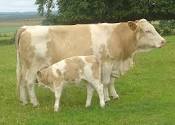 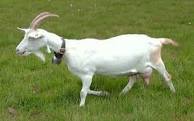 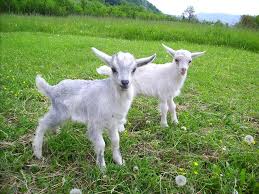 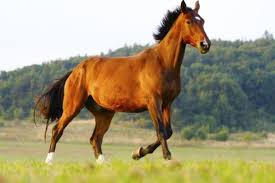 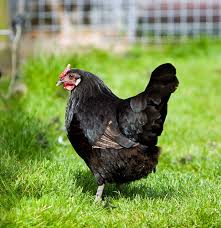 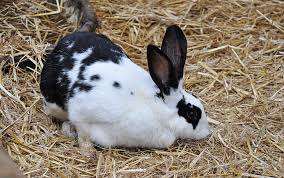 Prepiši u bilježnicu i nauči Životinjama su za život potrebni životni uvjeti : hrana, voda , zrak, toplina i svjetlost.Čovjek uzgaja krave, konje, ovce, koze, svinje, perad i druge životinje .